FROM：池小姐 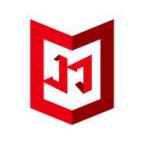 邀请函2019广州军民两用技术装备成果展览会时间：2019年5月9日—11日地点：广州·中国进出口商品交易会展馆 [广交会展馆]                                               协同创新 为军服务      组织架构主办单位：全国工商联科技装备业商会     广州市军民融合产业联盟协办单位：军工集团     联盟会员单位支持单位：驻粤部队装备保障主管部门     军民融合发展主管部门国防科技工业政府主管部门承办单位：广州市瑞展展览有限公司主题展区               军民融合 军工电子   兵器工业       船舶工业     无人系统    后勤保障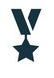 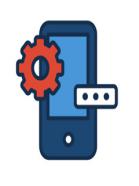 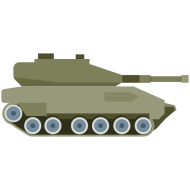 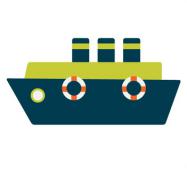 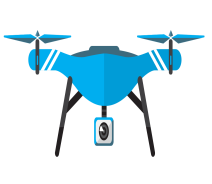 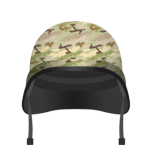 成果展区  展区       展区            展区         展区      技术展区展会介绍为凸显“民参军”战略支撑能力与广东区位优势，开展军地两用技术及成果双向交流对接，应军兵种驻粤部队要求，经军民融合政府主管部门批准，广州市军民融合产业联盟联合全国工商联科技装备业商会，于2019年5月9日-11日在中国进出口商品交易会展馆举办“2019广州军民两用技术装备成果展览会”。展览内容建国70周年国防科技工业建设成就展示；改革开放以来军民两用科技创新成果展示；军民融合创新示范区、特色园区、公共服务平台建设成就展示；四、军兵种驻粤部队装备保障、技术服务、支撑单位能力展示（本届展览仅限于军工电子、兵器工业、船舶工业、无人系统、后勤保障方向）:1、军工电子展区航空电子及空中交通管制系统、航空航天电子产品可靠性试验设备、航空航天测试测量仪器与试验设备、无线通信、网络通信、卫星通信、卫星导航定位、频谱监测、数字集群、数据处理和存储系统、电子工业专用设备、电子材料、元器件等2、兵器工业展区兵器工业技术、海外军转民技术、军事仿真系统、训练及仿真系统、虚拟军事沙盘、单兵作战模拟、作战实时仿真、指挥决策仿真模拟、公共广播系统、智能无纸化会议系统、政务大厅协同办公系统、智能机器人、管道爬行器地井综合控制与监控系统、智能驾驶辅助系统、能源电池、高分子材料、生态和特种工程材料、锗及红外光学元件等3、船舶工业展区港口航运成果及港航设施、港口物流设备、船用配套设备、海洋工程专用设备、船舶造修装备、船厂建造装备、雷达、无线导航、无线网络、无线通讯、电气自动控制、仪器仪表、智能交通系统、海事沿海船舶交通应急系统、冲击与振动试验系统、切割装备、探伤材料技术、平台与设备、钻机与设备、辅助船、风能、太阳能、油气加工储运、起重机、艇机挺架、液压设备、核动力装置、柴油机、汽轮机、燃气轮机、转动、轴系、螺旋桨、齿轮箱、发动机组、船用电机、船用水泵、船用锅炉、压缩空气系统、焊接技术、压缩空气系统、给水排水系统、预处理、船用油漆及涂料、涂装、防腐技术设备及材料、结构模具制造、部件加工、铸锻件、船用照明灯具、电线电缆、监控报警 、给排水、换热器、空调通风、系泊绞车、舾装件、锚和锚链、钢索缆绳、管道、泵阀、工具索具、消防救生、船舶具件、船用生活办公、船用厨卫设备、公务、打捞、搜救、轮渡、观光艇、摩托艇、运动艇、潜水艇、橡皮艇等船艇及配套等4、无人系统展区固定式无人机、旋翼无人机、靶机、无人机反制系统、无人动力伞、无人驾驶器、起落架、天线罩、螺旋桨、减速箱、电子燃油控制、发射装置、发射器、减震装置等系统与设备、管制自动化系统、终端区管制系统、无人机飞控系统、无人机无线图传系统、无人驾驶汽车、车辆、工程机械热管理系统、汽车零部件及配件、环境感知系统、预防碰撞系统、车道保持系统、自动泊车系统、自动控制系统、无人水面船、海洋通信无人船等5、后勤保障技术展区军用帐篷、防弹服、防暴服、军用棉衣、棉被、毛巾、手套、军鞋、野战饮食保障装备、野营装备、油料装备、维修装备、物资储运装备、卫生医疗装备、照明装备、警用装备、军训器材和安全防护用品、取暖装备、后期指挥设备、呼吸面罩、高强度防护眼镜、军用安全防护箱、轮式折叠防弹墙、防弹玻璃、防弹安全屋、防爆垃圾桶等五、拟编入《武器装备合格供应商名录》的产品与技术展示及单位综合能力展示配套活动院士论坛、获奖作品讲解、飞行表演1、 邀请知名专家阐述精密制导、电子对抗、无人系统、地球物理（引力波）、电子器件、太空微生物等研究领域的军民融合应用与发展；2、国家军民融合科技创新大赛获奖产品、装备解析；3、无人机飞行竞赛与表演：模拟军、警、民各类任务为实现目标，开展单机、编队、飞控系统的表演与对抗，无人机发烧友各种飞行与技术竞赛和表演。目标观众1、驻粤部队装备采购主管部门；2、驻粤装备与技术保障预备役军队主管部门；3、各地军民融合发展委员会办公室；4、各地国防科技工业及相关政府管理部门；5、军事院校、国防高校、科研院所与军工集团；6、各地政府与企业寻求军民融合项目合作对接展团；7、军民融合各类投融资服务机构与风投基金。参展事项1、展位收费：( 1 )标准展位：18平米24000元基本配置含三面白色展板（ 角位为两面）、展位地毯、二张咨询台、四把折椅、日光灯、插座、参展单位楣板（ 中英文单位名称）。( 2 )室内光地：36平米起租，1100元/平米特装展位和光地不含任何展具， 展商自行设计搭建展台。新产品发布会（ 每场2小时）: 10000元/场,生产企业及科研单位可申请举办,主题自定。3、会刊广告:版面规格（130 mm× 210 mm）、进口铜版纸、精装印刷4、其他广告:报名方式1、参展单位填写好《参展确认表》（见附件）并加盖公章，邮寄或传真至组委会或登录2019广州军民两用技术装备成果展览会报名系统（http://www.gzjmcgexpo.com/）填报信息；2、报名后，参展单位须在3日内将相关费用汇入组委会指定帐户；3、展位安排以“先报名、先交款，先安排”为原则，联盟有权对展位予以调整；4、报名过程中应严格遵守国家和军队相关保密规定，所有报名参展企业及产品和技术相关信息需按“公开”内容要求进行脱密处理后提交，严禁在互联网上填写涉密信息。展会注意事项1、参展企业必须在规定时间内将参展费用付清， 否则不能确保安排展位；2、所有参展商及其代表必须佩戴由组织方发出的有效证件方可进入展场；3、参展商未经组织方批准， 不得私自转让展位或展示无关物品， 如有该种情况发生, 组织方组委会有权进行现场处理整顿；4、所有贵重物品参展商应自行保管好并做到安全参展。组委会联系方式广州市军民融合产业联盟                  广州市瑞展展览有限公司电话：020-8702 9782                     电话：020-3877 3625邮箱：guangzhou_gciic@163.com           传真：020-3877 1840 网址：www.gciic.org                     邮箱：2550420522@qq.com地址：广州市天河区东莞庄路110号        网址：www.gzjmcgexpo.com    地址：广州市林和西横路121号封面封二封三封底显要版普彩版黑白版28000元15000元12000元18000元16000元8000元5000元门票广告户外广告参展(观)证展会资料袋20000元/ 2万张10000元/全展期20000元/ 1万个30000元/ 1万个